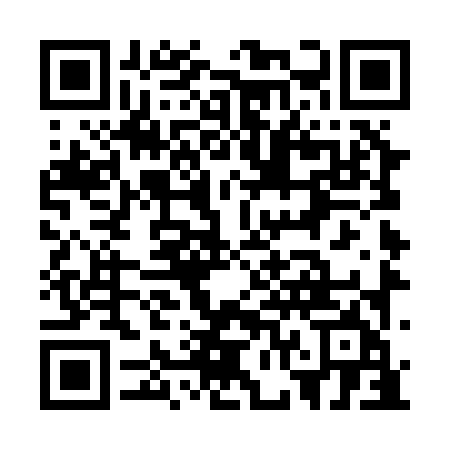 Prayer times for Kinnear Settlement, New Brunswick, CanadaMon 1 Jul 2024 - Wed 31 Jul 2024High Latitude Method: Angle Based RulePrayer Calculation Method: Islamic Society of North AmericaAsar Calculation Method: HanafiPrayer times provided by https://www.salahtimes.comDateDayFajrSunriseDhuhrAsrMaghribIsha1Mon3:345:351:256:499:1511:162Tue3:355:351:256:499:1511:153Wed3:365:361:266:499:1511:144Thu3:375:371:266:499:1411:135Fri3:395:371:266:499:1411:136Sat3:405:381:266:499:1411:127Sun3:415:391:266:499:1311:118Mon3:425:401:266:489:1311:109Tue3:445:401:266:489:1211:0910Wed3:455:411:276:489:1211:0811Thu3:465:421:276:489:1111:0612Fri3:485:431:276:479:1011:0513Sat3:495:441:276:479:1011:0414Sun3:515:451:276:479:0911:0315Mon3:525:461:276:469:0811:0116Tue3:545:471:276:469:0711:0017Wed3:565:481:276:459:0710:5818Thu3:575:491:276:459:0610:5719Fri3:595:501:276:459:0510:5520Sat4:015:511:286:449:0410:5421Sun4:025:521:286:439:0310:5222Mon4:045:531:286:439:0210:5023Tue4:065:541:286:429:0110:4924Wed4:085:551:286:429:0010:4725Thu4:095:561:286:418:5910:4526Fri4:115:571:286:408:5710:4327Sat4:135:581:286:408:5610:4128Sun4:156:001:286:398:5510:4029Mon4:166:011:286:388:5410:3830Tue4:186:021:286:388:5310:3631Wed4:206:031:276:378:5110:34